VERBALE INERENTE NULLA-OSTA CACCIA ALLA VOLPE IN BATTUTA MESE DI GENNAIO IN TERRITORIO A CACCIA PROGRAMMATA IN OSSERVANZA AL CALENDARIO VENATORIO REGIONALE STAGIONE VENATORIA ____ /____ LETT. B), PUNTO 4).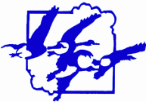 COMUNICA CHEVisto il nulla osta rilasciato dall’ATC N° 3 Ternano-Orvietano Prot. N° ____ del _______,  il giorno ________  nel Comune di ___________________ in Loc. _______________________ come previsto dal Calendario Venatorio Regionale stagione 20__/20__ è stata effettuata una battuta di caccia alla volpe alla quale hanno partecipato i sotto elencati cacciatori, in possesso di regolare licenza di caccia e relativa polizza assicurativa:(Partecipanti alla battuta: massimo 15 componenti in possesso di regolare licenza di caccia e polizza assicurativa)Nel corso dell’intervento iniziato alle ore _________ effettuato con l’ausilio di numero _____ cani da seguita e/o numero _____ cani da tana sono stati abbattuti in totale n° ______ capi della specie volpe nel proseguo specificati:Il presente verbale che sarà redatto per ogni intervento va riconsegnato all’ATC n°3 Ternano-Orvietano entro 15 giorni dal termine della stagione venatoria.											IL REFERENTE										___________________________											                        (firma leggibile)IL SOTTOSCRITTO _______________________________________________________________________________________                                                        Cognome                                                                                                   Nome IN QUALITA’ DI REFERENTE PER LA CACCIA ALLA VOLPE IN BATTUTA (calendario Venatorio stagione 20__/20__ lett B punto 4)N.COGNOMENOMELUOGO DI NASCITADATA DI NASCITA1234567891011121415N.SESSOETA’ PRESUNTAPESO STIMATO